Школа: Муниципальное общеобразовательное учреждение  средняя  общеобразовательная школа № 5Школа: Муниципальное общеобразовательное учреждение  средняя  общеобразовательная школа № 5Школа: Муниципальное общеобразовательное учреждение  средняя  общеобразовательная школа № 5Школа: Муниципальное общеобразовательное учреждение  средняя  общеобразовательная школа № 5Школа: Муниципальное общеобразовательное учреждение  средняя  общеобразовательная школа № 5Школа: Муниципальное общеобразовательное учреждение  средняя  общеобразовательная школа № 5Школа: Муниципальное общеобразовательное учреждение  средняя  общеобразовательная школа № 5Школа: Муниципальное общеобразовательное учреждение  средняя  общеобразовательная школа № 5Школа: Муниципальное общеобразовательное учреждение  средняя  общеобразовательная школа № 5Школа: Муниципальное общеобразовательное учреждение  средняя  общеобразовательная школа № 5Школа: Муниципальное общеобразовательное учреждение  средняя  общеобразовательная школа № 5Школа: Муниципальное общеобразовательное учреждение  средняя  общеобразовательная школа № 5Школа: Муниципальное общеобразовательное учреждение  средняя  общеобразовательная школа № 5Школа: Муниципальное общеобразовательное учреждение  средняя  общеобразовательная школа № 5Школа: Муниципальное общеобразовательное учреждение  средняя  общеобразовательная школа № 5Школа: Муниципальное общеобразовательное учреждение  средняя  общеобразовательная школа № 5Школа: Муниципальное общеобразовательное учреждение  средняя  общеобразовательная школа № 5Всероссийские проверочные работы 2019 (4 класс)Всероссийские проверочные работы 2019 (4 класс)Всероссийские проверочные работы 2019 (4 класс)Всероссийские проверочные работы 2019 (4 класс)Всероссийские проверочные работы 2019 (4 класс)Всероссийские проверочные работы 2019 (4 класс)Всероссийские проверочные работы 2019 (4 класс)Всероссийские проверочные работы 2019 (4 класс)Всероссийские проверочные работы 2019 (4 класс)Всероссийские проверочные работы 2019 (4 класс)Всероссийские проверочные работы 2019 (4 класс)Всероссийские проверочные работы 2019 (4 класс)Всероссийские проверочные работы 2019 (4 класс)Всероссийские проверочные работы 2019 (4 класс)Всероссийские проверочные работы 2019 (4 класс)Всероссийские проверочные работы 2019 (4 класс)Всероссийские проверочные работы 2019 (4 класс)Всероссийские проверочные работы 2019 (4 класс)Всероссийские проверочные работы 2019 (4 класс)Всероссийские проверочные работы 2019 (4 класс)Всероссийские проверочные работы 2019 (4 класс)Всероссийские проверочные работы 2019 (4 класс)Всероссийские проверочные работы 2019 (4 класс)Всероссийские проверочные работы 2019 (4 класс)Всероссийские проверочные работы 2019 (4 класс)Всероссийские проверочные работы 2019 (4 класс)Всероссийские проверочные работы 2019 (4 класс)Всероссийские проверочные работы 2019 (4 класс)Всероссийские проверочные работы 2019 (4 класс)Всероссийские проверочные работы 2019 (4 класс)Всероссийские проверочные работы 2019 (4 класс)Всероссийские проверочные работы 2019 (4 класс)Всероссийские проверочные работы 2019 (4 класс)Дата: 15.04.2019-19.04.2019Дата: 15.04.2019-19.04.2019Дата: 15.04.2019-19.04.2019Дата: 15.04.2019-19.04.2019Дата: 15.04.2019-19.04.2019Дата: 15.04.2019-19.04.2019Дата: 15.04.2019-19.04.2019Дата: 15.04.2019-19.04.2019Дата: 15.04.2019-19.04.2019Дата: 15.04.2019-19.04.2019Дата: 15.04.2019-19.04.2019Дата: 15.04.2019-19.04.2019Дата: 15.04.2019-19.04.2019Дата: 15.04.2019-19.04.2019Дата: 15.04.2019-19.04.2019Дата: 15.04.2019-19.04.2019Дата: 15.04.2019-19.04.2019Дата: 15.04.2019-19.04.2019Дата: 15.04.2019-19.04.2019Дата: 15.04.2019-19.04.2019Дата: 15.04.2019-19.04.2019Дата: 15.04.2019-19.04.2019Дата: 15.04.2019-19.04.2019Дата: 15.04.2019-19.04.2019Дата: 15.04.2019-19.04.2019Дата: 15.04.2019-19.04.2019Дата: 15.04.2019-19.04.2019Дата: 15.04.2019-19.04.2019Дата: 15.04.2019-19.04.2019Дата: 15.04.2019-19.04.2019Дата: 15.04.2019-19.04.2019Дата: 15.04.2019-19.04.2019Дата: 15.04.2019-19.04.2019Предмет: Русский языкПредмет: Русский языкПредмет: Русский языкПредмет: Русский языкПредмет: Русский языкПредмет: Русский языкПредмет: Русский языкПредмет: Русский языкПредмет: Русский языкПредмет: Русский языкПредмет: Русский языкПредмет: Русский языкПредмет: Русский языкПредмет: Русский языкПредмет: Русский языкПредмет: Русский языкПредмет: Русский языкПредмет: Русский языкПредмет: Русский языкПредмет: Русский языкПредмет: Русский языкПредмет: Русский языкПредмет: Русский языкПредмет: Русский языкПредмет: Русский языкПредмет: Русский языкПредмет: Русский языкПредмет: Русский языкПредмет: Русский языкПредмет: Русский языкПредмет: Русский языкПредмет: Русский языкПредмет: Русский языкИндивидуальные результаты участниковИндивидуальные результаты участниковИндивидуальные результаты участниковИндивидуальные результаты участниковИндивидуальные результаты участниковИндивидуальные результаты участниковИндивидуальные результаты участниковИндивидуальные результаты участниковИндивидуальные результаты участниковИндивидуальные результаты участниковИндивидуальные результаты участниковИндивидуальные результаты участниковИндивидуальные результаты участниковИндивидуальные результаты участниковИндивидуальные результаты участниковИндивидуальные результаты участниковИндивидуальные результаты участниковИндивидуальные результаты участниковИндивидуальные результаты участниковИндивидуальные результаты участниковИндивидуальные результаты участниковИндивидуальные результаты участниковИндивидуальные результаты участниковИндивидуальные результаты участниковИндивидуальные результаты участниковИндивидуальные результаты участниковИндивидуальные результаты участниковИндивидуальные результаты участниковИндивидуальные результаты участниковИндивидуальные результаты участниковИндивидуальные результаты участниковИндивидуальные результаты участниковИндивидуальные результаты участниковМаксимальный первичный балл: 38Максимальный первичный балл: 38Максимальный первичный балл: 38Максимальный первичный балл: 38Максимальный первичный балл: 38Максимальный первичный балл: 38Максимальный первичный балл: 38Максимальный первичный балл: 38Максимальный первичный балл: 38Максимальный первичный балл: 38Максимальный первичный балл: 38Максимальный первичный балл: 38Максимальный первичный балл: 38Максимальный первичный балл: 38Максимальный первичный балл: 38Максимальный первичный балл: 38Максимальный первичный балл: 38Максимальный первичный балл: 38Максимальный первичный балл: 38Максимальный первичный балл: 38Максимальный первичный балл: 38Максимальный первичный балл: 38Максимальный первичный балл: 38Максимальный первичный балл: 38Максимальный первичный балл: 38Максимальный первичный балл: 38Максимальный первичный балл: 38Максимальный первичный балл: 38Максимальный первичный балл: 38Максимальный первичный балл: 38Максимальный первичный балл: 38Максимальный первичный балл: 38Максимальный первичный балл: 38NФИОКлассВар.Выполнение заданийВыполнение заданийВыполнение заданийВыполнение заданийВыполнение заданийВыполнение заданийВыполнение заданийВыполнение заданийВыполнение заданийВыполнение заданийВыполнение заданийВыполнение заданийВыполнение заданийВыполнение заданийВыполнение заданийВыполнение заданийВыполнение заданийВыполнение заданийВыполнение заданийВыполнение заданийВыполнение заданийВыполнение заданийВыполнение заданийПерв. баллОтм.Отм.*Отм. по журналу NФИОКлассВар.№Перв. баллОтм.Отм.*Отм. по журналу NФИОКлассВар.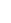 1К11К223(1)3(2)45678899101112(1)12(2)13(1)13(2)1415(1)15(2)Перв. баллОтм.Отм.*Отм. по журналу NФИОКлассВар.М
а
к
с4331321232211121212121Перв. баллОтм.Отм.*Отм. по журналу 4 А4 А4 А4 А4 А4 А4 А4 А4 А4 А4 А4 А4 А4 А4 А4 А4 А4 А4 А4 А4 А4 А4 А4 А4 А4 А4 А4 А4 А4 А14001     4 А21  3  0  1  3  0  1  2  1  1  1  0  0  0  2  0  2  1  2  1  1  0  2233324002     4 А23  3  3  1  3  1  1  1  3  2  2  0  0  1  2  1  2  1  2  1  2  0  3355434003     4 А20  2  0  0  2  0  1  0  1  1  1  0  0  1  0  1  0  0  0  1  2  0  1222344004     4 А20  3  0  1  1  0  1  2  2  1  1  0  0  1  0  1  1  1  0  1  N  N  1633354005     4 А20  2  0  0  2  0  0  2  1  1  1  1  1  N  0  1  N  0  N  1  2  0  1322364006     4 А23  2  0  1  3  0  1  2  3  2  2  1  1  0  2  1  2  1  2  1  2  1  3044474007     4 А14  3  3  1  3  2  1  2  1  2  2  0  0  1  0  0  2  1  2  1  2  1  3244484008     4 А20  3  0  1  3  0  1  1  2  1  1  0  0  0  2  1  2  1  2  1  1  0  2233394009     4 А23  3  3  1  2  0  1  2  1  2  2  1  1  1  2  1  2  1  2  1  2  0  31444104010     4 А20  3  0  1  2  0  0  2  1  2  2  1  1  0  0  1  0  0  0  1  2  0  16333114011     4 А11  3  0  1  3  1  1  0  3  2  2  1  1  1  0  1  1  1  1  1  2  0  24443124012     4 А11  3  3  0  3  1  1  2  2  2  2  0  0  0  2  1  2  1  1  1  2  0  28443134013     4 А13  3  3  1  3  1  1  2  3  1  1  1  1  1  2  1  2  1  2  1  2  0  34554144014     4 А14  3  3  1  3  1  1  1  3  2  2  1  1  1  0  1  2  1  2  1  2  0  33555154015     4 А10  3  0  1  3  0  1  0  1  0  0  1  1  1  0  1  N  0  N  1  0  0  13223164016     4 А11  2  0  0  2  2  1  0  2  2  2  0  0  1  0  0  1  1  1  1  1  0  18333174017     4 А13  3  3  1  3  2  1  2  2  2  2  0  0  1  2  1  1  1  2  1  1  0  32444Обозначения: N - не приступал к заданию
"Отм". -  отметка за выполненную работу
* "Отм. по журналу" - отметка участника за предыдущую четверть/триместрОбозначения: N - не приступал к заданию
"Отм". -  отметка за выполненную работу
* "Отм. по журналу" - отметка участника за предыдущую четверть/триместрОбозначения: N - не приступал к заданию
"Отм". -  отметка за выполненную работу
* "Отм. по журналу" - отметка участника за предыдущую четверть/триместрОбозначения: N - не приступал к заданию
"Отм". -  отметка за выполненную работу
* "Отм. по журналу" - отметка участника за предыдущую четверть/триместрОбозначения: N - не приступал к заданию
"Отм". -  отметка за выполненную работу
* "Отм. по журналу" - отметка участника за предыдущую четверть/триместрОбозначения: N - не приступал к заданию
"Отм". -  отметка за выполненную работу
* "Отм. по журналу" - отметка участника за предыдущую четверть/триместрОбозначения: N - не приступал к заданию
"Отм". -  отметка за выполненную работу
* "Отм. по журналу" - отметка участника за предыдущую четверть/триместрОбозначения: N - не приступал к заданию
"Отм". -  отметка за выполненную работу
* "Отм. по журналу" - отметка участника за предыдущую четверть/триместрОбозначения: N - не приступал к заданию
"Отм". -  отметка за выполненную работу
* "Отм. по журналу" - отметка участника за предыдущую четверть/триместрОбозначения: N - не приступал к заданию
"Отм". -  отметка за выполненную работу
* "Отм. по журналу" - отметка участника за предыдущую четверть/триместрОбозначения: N - не приступал к заданию
"Отм". -  отметка за выполненную работу
* "Отм. по журналу" - отметка участника за предыдущую четверть/триместрОбозначения: N - не приступал к заданию
"Отм". -  отметка за выполненную работу
* "Отм. по журналу" - отметка участника за предыдущую четверть/триместрОбозначения: N - не приступал к заданию
"Отм". -  отметка за выполненную работу
* "Отм. по журналу" - отметка участника за предыдущую четверть/триместрОбозначения: N - не приступал к заданию
"Отм". -  отметка за выполненную работу
* "Отм. по журналу" - отметка участника за предыдущую четверть/триместрОбозначения: N - не приступал к заданию
"Отм". -  отметка за выполненную работу
* "Отм. по журналу" - отметка участника за предыдущую четверть/триместрОбозначения: N - не приступал к заданию
"Отм". -  отметка за выполненную работу
* "Отм. по журналу" - отметка участника за предыдущую четверть/триместрОбозначения: N - не приступал к заданию
"Отм". -  отметка за выполненную работу
* "Отм. по журналу" - отметка участника за предыдущую четверть/триместр1111111111111111NФИОКлассВар.Выполнение заданийВыполнение заданийВыполнение заданийВыполнение заданийВыполнение заданийВыполнение заданийВыполнение заданийВыполнение заданийВыполнение заданийВыполнение заданийВыполнение заданийВыполнение заданийВыполнение заданийВыполнение заданийВыполнение заданийВыполнение заданийВыполнение заданийВыполнение заданийВыполнение заданийВыполнение заданийВыполнение заданийВыполнение заданийПерв. баллОтм.*Отм. по журналу NФИОКлассВар.№Перв. баллОтм.*Отм. по журналу NФИОКлассВар.1К11К223(1)3(2)4567899101112(1)12(2)13(1)13(2)1415(1)15(2)Перв. баллОтм.*Отм. по журналу NФИОКлассВар.М
а
к
с433132123211121212121Перв. баллОтм.*Отм. по журналу 184018     4 А10  3  0  0  1  1  1  1  2  0  0  0  1  2  0  0  1  0  1  0  0  1433194019     4 А21  3  3  1  3  2  0  2  3  2  1  1  1  2  1  2  1  1  1  2  0  3244204020     4 А20  3  0  1  2  0  0  1  2  1  1  1  1  0  0  1  0  0  0  2  0  1533214021     4 А23  3  0  1  3  1  1  2  3  2  0  0  1  2  1  1  1  2  1  2  0  3044224022     4 А12  3  3  1  1  1  1  2  1  0  1  1  1  0  1  1  1  0  1  0  0  2133234023     4 А10  3  0  0  2  0  1  0  2  2  1  1  1  1  1  1  1  1  1  1  0  1933244024     4 А23  3  3  1  3  2  1  0  2  2  1  1  1  2  1  2  1  2  1  2  1  3454254026     4 А13  2  3  1  3  2  1  1  3  2  1  1  1  2  1  1  1  2  1  1  0  32444 Б4 Б4 Б4 Б4 Б4 Б4 Б4 Б4 Б4 Б4 Б4 Б4 Б4 Б4 Б4 Б4 Б4 Б4 Б4 Б4 Б4 Б4 Б4 Б4 Б4 Б4 Б4 Б14027     4 Б10  1  0  0  0  0  1  1  2  1  0  0  1  2  1  1  0  1  1  1  0  143324028     4 Б22  3  3  1  3  2  1  1  3  0  1  1  1  2  1  2  1  2  1  0  0  304434029     4 Б14  3  3  1  3  2  1  2  3  0  1  1  1  2  1  2  1  2  1  1  0  345444030     4 Б10  1  3  0  3  1  0  1  2  2  0  0  1  1  1  1  1  1  1  0  0  203354031     4 Б20  3  0  1  2  1  1  2  N  0  0  0  0  2  0  2  0  0  1  0  0  153364032     4 Б23  1  0  0  2  2  1  2  0  2  0  0  1  1  1  1  1  2  1  0  0  213474033     4 Б13  3  0  1  3  2  1  1  0  2  1  1  1  2  1  2  1  2  1  0  1  284584034     4 Б24  3  3  1  3  1  1  2  3  1  1  1  1  2  0  1  1  1  1  0  0  304494035     4 Б10  1  0  0  3  0  0  0  1  1  1  1  0  0  0  2  1  2  0  0  0  1223104036     4 Б20  2  1  0  1  2  1  0  0  1  1  1  0  2  1  1  0  0  1  0  0  1433Обозначения: N - не приступал к заданию
"Отм". -  отметка за выполненную работу
* "Отм. по журналу" - отметка участника за предыдущую четверть/триместрОбозначения: N - не приступал к заданию
"Отм". -  отметка за выполненную работу
* "Отм. по журналу" - отметка участника за предыдущую четверть/триместрОбозначения: N - не приступал к заданию
"Отм". -  отметка за выполненную работу
* "Отм. по журналу" - отметка участника за предыдущую четверть/триместрОбозначения: N - не приступал к заданию
"Отм". -  отметка за выполненную работу
* "Отм. по журналу" - отметка участника за предыдущую четверть/триместрОбозначения: N - не приступал к заданию
"Отм". -  отметка за выполненную работу
* "Отм. по журналу" - отметка участника за предыдущую четверть/триместрОбозначения: N - не приступал к заданию
"Отм". -  отметка за выполненную работу
* "Отм. по журналу" - отметка участника за предыдущую четверть/триместрОбозначения: N - не приступал к заданию
"Отм". -  отметка за выполненную работу
* "Отм. по журналу" - отметка участника за предыдущую четверть/триместрОбозначения: N - не приступал к заданию
"Отм". -  отметка за выполненную работу
* "Отм. по журналу" - отметка участника за предыдущую четверть/триместрОбозначения: N - не приступал к заданию
"Отм". -  отметка за выполненную работу
* "Отм. по журналу" - отметка участника за предыдущую четверть/триместрОбозначения: N - не приступал к заданию
"Отм". -  отметка за выполненную работу
* "Отм. по журналу" - отметка участника за предыдущую четверть/триместрОбозначения: N - не приступал к заданию
"Отм". -  отметка за выполненную работу
* "Отм. по журналу" - отметка участника за предыдущую четверть/триместрОбозначения: N - не приступал к заданию
"Отм". -  отметка за выполненную работу
* "Отм. по журналу" - отметка участника за предыдущую четверть/триместрОбозначения: N - не приступал к заданию
"Отм". -  отметка за выполненную работу
* "Отм. по журналу" - отметка участника за предыдущую четверть/триместрОбозначения: N - не приступал к заданию
"Отм". -  отметка за выполненную работу
* "Отм. по журналу" - отметка участника за предыдущую четверть/триместрОбозначения: N - не приступал к заданию
"Отм". -  отметка за выполненную работу
* "Отм. по журналу" - отметка участника за предыдущую четверть/триместрОбозначения: N - не приступал к заданию
"Отм". -  отметка за выполненную работу
* "Отм. по журналу" - отметка участника за предыдущую четверть/триместр222222222222222NФИОКлассВар.Выполнение заданийВыполнение заданийВыполнение заданийВыполнение заданийВыполнение заданийВыполнение заданийВыполнение заданийВыполнение заданийВыполнение заданийВыполнение заданийВыполнение заданийВыполнение заданийВыполнение заданийВыполнение заданийВыполнение заданийВыполнение заданийВыполнение заданийВыполнение заданийВыполнение заданийВыполнение заданийВыполнение заданийВыполнение заданийПерв. баллОтм.*Отм. по журналу NФИОКлассВар.№Перв. баллОтм.*Отм. по журналу NФИОКлассВар.1К11К223(1)3(2)4567899101112(1)12(2)13(1)13(2)1415(1)15(2)Перв. баллОтм.*Отм. по журналу NФИОКлассВар.М
а
к
с433132123211121212121Перв. баллОтм.*Отм. по журналу 4 В4 В4 В4 В4 В4 В4 В4 В4 В4 В4 В4 В4 В4 В4 В4 В4 В4 В4 В4 В4 В4 В4 В4 В4 В4 В4 В4 В14037     4 В14  3  3  1  3  2  1  2  3  2  1  1  1  2  1  2  1  2  1  2  1  385524038     4 В12  3  2  1  3  2  0  2  2  2  1  1  1  0  0  1  0  0  1  0  0  233334039     4 В13  2  3  1  3  1  0  2  0  2  1  1  0  2  1  1  0  2  1  0  0  254344040     4 В20  3  3  0  0  1  1  2  1  2  1  1  1  0  1  2  0  1  1  0  0  203354041     4 В24  3  3  1  3  2  1  2  2  2  1  1  1  2  1  2  1  1  1  0  0  335464043     4 В22  2  3  1  3  1  1  1  2  2  1  1  1  2  0  2  1  1  0  1  0  274374044     4 В14  3  3  1  2  2  1  2  2  2  1  1  1  2  1  1  1  2  1  0  0  324384045     4 В10  3  3  1  2  0  1  2  1  1  1  1  0  1  1  0  N  N  1  0  0  183394046     4 В23  3  3  1  3  2  1  1  1  1  1  1  1  2  0  2  0  0  1  1  0  2744104047     4 В14  3  0  1  3  2  1  2  2  2  1  1  1  2  1  2  1  1  1  1  1  3244114048     4 В14  3  3  1  3  1  1  2  0  0  1  1  1  2  1  1  1  1  1  0  0  2744124049     4 В14  3  3  1  3  2  1  2  3  2  1  1  1  2  1  1  1  1  1  2  1  3654134050     4 В12  2  3  0  0  0  0  2  0  0  0  0  1  2  0  0  1  0  0  0  0  1323144051     4 В23  0  3  1  3  0  1  2  1  1  1  1  1  2  1  2  1  2  0  1  0  2643154052     4 В22  2  3  1  3  1  1  2  2  0  1  1  0  2  1  1  1  0  1  0  0  2443164053     4 В13  3  0  1  3  2  1  2  2  1  1  1  1  2  1  1  1  1  1  2  0  2944174054     4 В23  1  3  0  3  0  1  2  2  2  1  1  1  2  1  2  1  2  1  0  0  2844184055     4 В14  3  3  1  3  2  1  2  2  2  1  1  1  0  1  2  1  2  1  1  0  3354194056     4 В23  2  0  0  0  0  0  2  2  1  0  0  1  0  0  2  0  0  0  0  0  1323204057     4 В24  3  3  1  3  0  1  2  1  2  0  0  1  2  0  2  1  2  1  1  0  3044214058     4 В23  3  2  1  3  0  1  2  1  0  1  1  1  0  0  2  1  2  1  0  0  2444224059     4 В21  2  0  1  3  0  1  1  1  2  1  1  N  0  1  2  1  2  1  0  0  2033234060     4 В22  3  3  1  2  2  1  1  1  2  1  1  1  2  1  2  1  2  1  1  0  3044244061     4 В23  1  3  1  2  0  1  0  1  2  1  1  0  2  1  0  0  0  1  0  0  1933254062     4 В14  3  3  0  3  1  1  2  3  2  1  1  1  0  1  1  1  2  1  2  1  3354Обозначения: N - не приступал к заданию
"Отм". -  отметка за выполненную работу
* "Отм. по журналу" - отметка участника за предыдущую четверть/триместрОбозначения: N - не приступал к заданию
"Отм". -  отметка за выполненную работу
* "Отм. по журналу" - отметка участника за предыдущую четверть/триместрОбозначения: N - не приступал к заданию
"Отм". -  отметка за выполненную работу
* "Отм. по журналу" - отметка участника за предыдущую четверть/триместрОбозначения: N - не приступал к заданию
"Отм". -  отметка за выполненную работу
* "Отм. по журналу" - отметка участника за предыдущую четверть/триместрОбозначения: N - не приступал к заданию
"Отм". -  отметка за выполненную работу
* "Отм. по журналу" - отметка участника за предыдущую четверть/триместрОбозначения: N - не приступал к заданию
"Отм". -  отметка за выполненную работу
* "Отм. по журналу" - отметка участника за предыдущую четверть/триместрОбозначения: N - не приступал к заданию
"Отм". -  отметка за выполненную работу
* "Отм. по журналу" - отметка участника за предыдущую четверть/триместрОбозначения: N - не приступал к заданию
"Отм". -  отметка за выполненную работу
* "Отм. по журналу" - отметка участника за предыдущую четверть/триместрОбозначения: N - не приступал к заданию
"Отм". -  отметка за выполненную работу
* "Отм. по журналу" - отметка участника за предыдущую четверть/триместрОбозначения: N - не приступал к заданию
"Отм". -  отметка за выполненную работу
* "Отм. по журналу" - отметка участника за предыдущую четверть/триместрОбозначения: N - не приступал к заданию
"Отм". -  отметка за выполненную работу
* "Отм. по журналу" - отметка участника за предыдущую четверть/триместрОбозначения: N - не приступал к заданию
"Отм". -  отметка за выполненную работу
* "Отм. по журналу" - отметка участника за предыдущую четверть/триместрОбозначения: N - не приступал к заданию
"Отм". -  отметка за выполненную работу
* "Отм. по журналу" - отметка участника за предыдущую четверть/триместрОбозначения: N - не приступал к заданию
"Отм". -  отметка за выполненную работу
* "Отм. по журналу" - отметка участника за предыдущую четверть/триместрОбозначения: N - не приступал к заданию
"Отм". -  отметка за выполненную работу
* "Отм. по журналу" - отметка участника за предыдущую четверть/триместрОбозначения: N - не приступал к заданию
"Отм". -  отметка за выполненную работу
* "Отм. по журналу" - отметка участника за предыдущую четверть/триместр333333333333333